KLAIPĖDOS MIESTO SAVIVALDYBĖS TARYBAKLAIPĖDOS MIESTO BENDRUOMENINIŲ ORGANIZACIJŲ  TARYBOS POSĖDŽIO PROTOKOLAS2021-03-16 Nr. TAR1-58Posėdis įvyko 2021 m. kovo 12 d. (13:00 val.) nuotoliniu būdu per „Microsoft Teams“ programą.Posėdžio pirmininkas: Andrius Petraitis.Posėdžio sekretorius: Renata Razgienė.Dalyvavo: Deividas Petrolevičius, Milda Enciutė, Romualdas Idzelevičius, Tomas Meškinis, Regina Baguckienė, Audronė Zalumskienė, Renaldas Kulikauskas.DARBOTVARKĖ:1. Dėl papildomo atstovo delegavimo į Dalyvaujamojo biudžeto darbo grupę;2. Dėl Bendruomeninių organizacijų tarybos 2020 m. ataskaitos patvirtinimo (BOT 2020 m. ataskaitos projektas pridedamas);3. Dėl pasiūlymo dalyvauti vietos bendruomenėms respublikiniame konkurse (kvietimas pridedamas);4. Dėl Klaipėdos miesto savivaldybės tarybos 2019 m. gegužės 30 d. sprendimo Nr. T2-138 „Dėl Klaipėdos miesto savivaldybės bendruomeninių organizacijų tarybos sudėties ir nuostatų patvirtinimo“ pakeitimo (pridedama);5. Kiti klausimai.A. Petraitis pranešė, kad tarybos posėdyje dalyvauja visi Bendruomeninių organizacijų tarybos (toliau – BOT) nariai ir tarybos posėdis laikomas teisėtu, pristatė darbotvarkės klausimus. Darbotvarkės klausimams vienbalsiai pritarta.1. SVARSTYTA. Dėl papildomo atstovo delegavimo į Dalyvaujamojo biudžeto darbo grupę. 	A. Petraitis informavo, kad Klaipėdos m. savivaldybės administracijai inicijavus Dalyvaujamojo biudžeto darbo grupės steigimą į Dalyvaujamojo biudžeto darbo grupę buvo deleguoti 5 bendruomenių organizacijų atstovai, buvo sudarytas 5 asmenų sąrašas ir BOT taryboje buvo išreitinguoti 3 kandidatai į Dalyvaujamojo biudžeto darbo grupę, dabar trūksta vieno Bendruomeninių organizacijų deleguoto nario ir pateikė siūlymą deleguoti Žvejybos uosto bendruomenės atstovę Rasa Senkienę, kuri pagal sąrašą buvo 4 numeriu.	NUTARTA. Vienbalsiai patvirtinti į Dalyvaujamojo biudžeto darbo grupę deleguoti ketvirtą  išreitinguotų asmenų sąraše narę - Žvejybos uosto bendruomenės deleguotą atstovę Rasą Senkienę. 	2. SVARSTYTA. Dėl Bendruomeninių organizacijų tarybos 2020 m. ataskaitos patvirtinimo.	A. Petraitis pranešė, kad visiems tarybos nariams el. paštu buvo išsiųsta susipažinimui 2020 m. ataskaitos kopija ir paklausė gal turi kas kokių pastabų ir ar galima ataskaitai pritarti.	NUTARTA. 2021 m. BOT ataskaitai pritarti bendru sutarimu.	3. SVARSTYTA. Dėl pasiūlymo dalyvauti vietos bendruomenėms respublikiniame konkurse.	A. Petraitis informavo, kad el. paštu visiems tarybos nariams buvo išsiųstas kvietimas dalyvauti vietos bendruomenėms respublikiniame konkurse kartu su visa medžiaga. Taip pat telefonu kreipėsi  į  konkurso kuratorių Saulių Nefą kuris paminėjo, kad kandidatūras iki š. m. balandžio 15 d. gali teikti bet kas, visos bendruomeninės organizacijos, tačiau svaresni būtų pasiūlymai jeigu kandidatūras pateiktų atitinkamos didesnės organizacijos ir tai priklausys teikiamos kandidatūros konkurso rezultatai, bei pasiūlė informuoti apie konkursą visas bendruomenines organizacijas su prašymu pateikti ir BOT savo siūlymus ir argumentacijas, kad BOT apsvarsčiusi galėtų suformuoti savo siūlymus dėl bendruomeninių organizacijų apdovanojimo.	Regina Baguckienė pasidalino Paupių bendruomenės laimėjmu dalyvavo 2020 m. bendruomeninių organizacijų konkurse „Bendruomenės švyturys kelias į sėkmę 2019” ir laimėjo nominaciją „Vietos bendruomenės sėkmės istorija“, bei paskatino visas bendruomenes dalyvauti konkurse. 	Regina Baguckienė pasiūlė sudalyvauti Savivaldybei konkurse „Bendruomenė – Švyturys 2020 – Kelias į sėkmę“ nominacijai  „Bendruomeniškiausios seniūnijos ar savivaldybės”, tačiau šiame konkurse gali dalyvauti tik tos savivaldybės, kurios yra išsimatavusios bendruomeniškumo indeksą ir pasiūlė savivaldybei nesvarbu ar dalyvaus ar nedalyvaus konkurse išsimatuoti bendruomeniškumo indeksą.	NUTARTA. 1. Išsiųsti visoms bendruomeninėms organizacijoms informaciją apie skelbiamą konkursą, pasidalinant Paupių bendruomenės sėkmės istorija, ir  tuo pačiu paprašyti bendruomeninių organizacijų iki š. m. kovo 31 d. pateikti medžiagą BOT kuri apsvarsčiusi dalyvaujančių konkurse bendruomeninių organizacijų, kurios kelia kandidatūras siūlymus, galėtų teikti savo pasiūlymus dėl tų bendruomeninių organizacijų apdovanojimų, kaip nuo institucijos, pastiprinančios laimėjimo galimybes.2. Siūlyti savivaldybei atlikti bendruomeniškumo vertinimo indeksą.4. SVARSTYTA. Dėl Klaipėdos miesto savivaldybės tarybos 2019 m. gegužės 30 d. sprendimo Nr. T2-138 „Dėl Klaipėdos miesto savivaldybės bendruomeninių organizacijų tarybos sudėties ir nuostatų patvirtinimo“ pakeitimo.Renata Razgienė pristatė parengtą Klaipėdos miesto savivaldybės tarybos sprendimo projektą, dėl Klaipėdos miesto savivaldybės tarybos 2019 m. gegužės 30 d. sprendimo Nr. T2-138 „Dėl Klaipėdos miesto savivaldybės bendruomeninių organizacijų tarybos sudėties ir nuostatų patvirtinimo“ pakeitimo“, kuriuo siūloma dėl Savivaldybės administracijos struktūroje vykusių pokyčiu ir panaikinus departamentus, pakeisti BOT sudėtį ir vietoje deleguotų Miesto ūkio departamento ir Socialinių reikalų departamento atstovų nurodyti deleguoti 2 Savivaldybės administracijos atstovai.	NUTARTA. Informacija išklausyta, bendru sutarimu pritarta.5. SVARSTYTA. Kiti klausimai. Dėl SADM rengiamo konkurso „Stiprinti bendruomeninę veiklą savivaldybėje“ ir mokymų organizavimo dėl paraiškų rengimo ir paraiškų vertinimo seniūnaičiams ir bendruomeninių organizacijų atstovams.NUTARTA. 1. Grįžti prie klausimo svarstymo, kada bus patvirtintas SADM aprašas su jame numatytomis veiklomis seniūnaičiams įgyvendinant priemonę.2. Kreipti dėl informacijos gavimo į Klaipėdos universiteto Viešojo administravimo katedrą dėl projektų rengimo mokymų.6. SVARSTYTA. Kiti klausimai. Dėl Išplėstinių seniūnaičių sueigų Baltijos-Marių ir Danės-Pajūrio sujungimo į vieną išplėstinę sueigą.NUTARTA. pakartotinai prie šio klausimo svarstymo grįžti kada SADM patvirtins aprašą.7. SVARSTYTA. Kiti klausimai. Dėl savivaldybės atstovų dalyvavimo Lietuvos bendruomenių forumuose.NUTARTA. 1. Ateityje įsitraukti į BOT darbotvarkę svarstymui, dėl bendruomeninių organizacijų, kurios turi gerąją patirtį rekomendacijų pateikimo BOT, kad būtų galima teikti savivaldybei pasiūlymus kaip būtų galima gerinti bendruomeninių organizacijų veiklą.2. Informaciją apie vykstančius Lietuvos bendruomenių forumus siųsti savivaldybės administracijos direktoriui bei kopiją žinai Renatai Razgienei el. paštu renata.razgiene@klaipeda.lt. Kitą BOT posėdį numatyti balandžio pradžioje.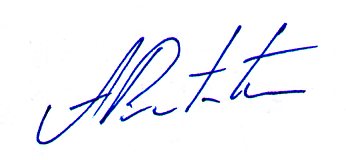 Posėdžio pirmininkas 									Andrius Petraitis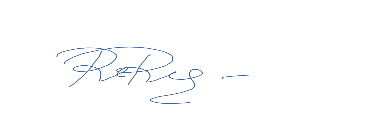 Posėdžio sekretorius 								          Renata Razgienė